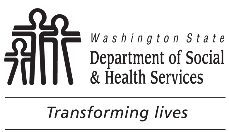 	DIVISION OF VOCATIONAL REHABILITATION (DVR)	Pre-Employment Transition Services
	Information and Consent	DIVISION OF VOCATIONAL REHABILITATION (DVR)	Pre-Employment Transition Services
	Information and Consent	DIVISION OF VOCATIONAL REHABILITATION (DVR)	Pre-Employment Transition Services
	Information and Consent	DIVISION OF VOCATIONAL REHABILITATION (DVR)	Pre-Employment Transition Services
	Information and Consent	DIVISION OF VOCATIONAL REHABILITATION (DVR)	Pre-Employment Transition Services
	Information and Consent	DIVISION OF VOCATIONAL REHABILITATION (DVR)	Pre-Employment Transition Services
	Information and Consent	DIVISION OF VOCATIONAL REHABILITATION (DVR)	Pre-Employment Transition Services
	Information and ConsentSection 1.  Please provide DVR with information about the interested student below:Section 1.  Please provide DVR with information about the interested student below:Section 1.  Please provide DVR with information about the interested student below:Section 1.  Please provide DVR with information about the interested student below:Section 1.  Please provide DVR with information about the interested student below:Section 1.  Please provide DVR with information about the interested student below:Section 1.  Please provide DVR with information about the interested student below:Section 1.  Please provide DVR with information about the interested student below:Section 1.  Please provide DVR with information about the interested student below:LEGAL LAST NAME	LEGAL FIRST NAME	MIDDLE NAMELEGAL LAST NAME	LEGAL FIRST NAME	MIDDLE NAMELEGAL LAST NAME	LEGAL FIRST NAME	MIDDLE NAMELEGAL LAST NAME	LEGAL FIRST NAME	MIDDLE NAMELEGAL LAST NAME	LEGAL FIRST NAME	MIDDLE NAMELEGAL LAST NAME	LEGAL FIRST NAME	MIDDLE NAMELEGAL LAST NAME	LEGAL FIRST NAME	MIDDLE NAMELEGAL LAST NAME	LEGAL FIRST NAME	MIDDLE NAMELEGAL LAST NAME	LEGAL FIRST NAME	MIDDLE NAMEPREFERRED NAMEPREFERRED NAMEPREFERRED NAMEPREFERRED NAMEDATE OF BIRTHDATE OF BIRTHDATE OF BIRTHSOCIAL SECURITY NUMBER (OPTIONAL)SOCIAL SECURITY NUMBER (OPTIONAL)MAILING ADDRESS:  NUMBER / STREET	CITY	STATE	ZIP CODEMAILING ADDRESS:  NUMBER / STREET	CITY	STATE	ZIP CODEMAILING ADDRESS:  NUMBER / STREET	CITY	STATE	ZIP CODEMAILING ADDRESS:  NUMBER / STREET	CITY	STATE	ZIP CODEMAILING ADDRESS:  NUMBER / STREET	CITY	STATE	ZIP CODEMAILING ADDRESS:  NUMBER / STREET	CITY	STATE	ZIP CODEMAILING ADDRESS:  NUMBER / STREET	CITY	STATE	ZIP CODEMAILING ADDRESS:  NUMBER / STREET	CITY	STATE	ZIP CODEMAILING ADDRESS:  NUMBER / STREET	CITY	STATE	ZIP CODERACE AND ETHNICITY (REQUIRED FOR ALL SECONDARY / HIGH SCHOOL STUDENTS)Does the student identify as Hispanic or Latino?  Yes       No Federal reporting requires DVR to collect information about the student’s race using the categories below.  How does the student identify:  American Indian or Alaska Native	  Black or African American  Asian	  White		  Native Hawaiian or Other Pacific Islander	RACE AND ETHNICITY (REQUIRED FOR ALL SECONDARY / HIGH SCHOOL STUDENTS)Does the student identify as Hispanic or Latino?  Yes       No Federal reporting requires DVR to collect information about the student’s race using the categories below.  How does the student identify:  American Indian or Alaska Native	  Black or African American  Asian	  White		  Native Hawaiian or Other Pacific Islander	RACE AND ETHNICITY (REQUIRED FOR ALL SECONDARY / HIGH SCHOOL STUDENTS)Does the student identify as Hispanic or Latino?  Yes       No Federal reporting requires DVR to collect information about the student’s race using the categories below.  How does the student identify:  American Indian or Alaska Native	  Black or African American  Asian	  White		  Native Hawaiian or Other Pacific Islander	RACE AND ETHNICITY (REQUIRED FOR ALL SECONDARY / HIGH SCHOOL STUDENTS)Does the student identify as Hispanic or Latino?  Yes       No Federal reporting requires DVR to collect information about the student’s race using the categories below.  How does the student identify:  American Indian or Alaska Native	  Black or African American  Asian	  White		  Native Hawaiian or Other Pacific Islander	RACE AND ETHNICITY (REQUIRED FOR ALL SECONDARY / HIGH SCHOOL STUDENTS)Does the student identify as Hispanic or Latino?  Yes       No Federal reporting requires DVR to collect information about the student’s race using the categories below.  How does the student identify:  American Indian or Alaska Native	  Black or African American  Asian	  White		  Native Hawaiian or Other Pacific Islander	RACE AND ETHNICITY (REQUIRED FOR ALL SECONDARY / HIGH SCHOOL STUDENTS)Does the student identify as Hispanic or Latino?  Yes       No Federal reporting requires DVR to collect information about the student’s race using the categories below.  How does the student identify:  American Indian or Alaska Native	  Black or African American  Asian	  White		  Native Hawaiian or Other Pacific Islander	RACE AND ETHNICITY (REQUIRED FOR ALL SECONDARY / HIGH SCHOOL STUDENTS)Does the student identify as Hispanic or Latino?  Yes       No Federal reporting requires DVR to collect information about the student’s race using the categories below.  How does the student identify:  American Indian or Alaska Native	  Black or African American  Asian	  White		  Native Hawaiian or Other Pacific Islander	GENDER (OPTIONAL)  Female       Male
  Does not identifyGENDER (OPTIONAL)  Female       Male
  Does not identifyRACE AND ETHNICITY (REQUIRED FOR ALL SECONDARY / HIGH SCHOOL STUDENTS)Does the student identify as Hispanic or Latino?  Yes       No Federal reporting requires DVR to collect information about the student’s race using the categories below.  How does the student identify:  American Indian or Alaska Native	  Black or African American  Asian	  White		  Native Hawaiian or Other Pacific Islander	RACE AND ETHNICITY (REQUIRED FOR ALL SECONDARY / HIGH SCHOOL STUDENTS)Does the student identify as Hispanic or Latino?  Yes       No Federal reporting requires DVR to collect information about the student’s race using the categories below.  How does the student identify:  American Indian or Alaska Native	  Black or African American  Asian	  White		  Native Hawaiian or Other Pacific Islander	RACE AND ETHNICITY (REQUIRED FOR ALL SECONDARY / HIGH SCHOOL STUDENTS)Does the student identify as Hispanic or Latino?  Yes       No Federal reporting requires DVR to collect information about the student’s race using the categories below.  How does the student identify:  American Indian or Alaska Native	  Black or African American  Asian	  White		  Native Hawaiian or Other Pacific Islander	RACE AND ETHNICITY (REQUIRED FOR ALL SECONDARY / HIGH SCHOOL STUDENTS)Does the student identify as Hispanic or Latino?  Yes       No Federal reporting requires DVR to collect information about the student’s race using the categories below.  How does the student identify:  American Indian or Alaska Native	  Black or African American  Asian	  White		  Native Hawaiian or Other Pacific Islander	RACE AND ETHNICITY (REQUIRED FOR ALL SECONDARY / HIGH SCHOOL STUDENTS)Does the student identify as Hispanic or Latino?  Yes       No Federal reporting requires DVR to collect information about the student’s race using the categories below.  How does the student identify:  American Indian or Alaska Native	  Black or African American  Asian	  White		  Native Hawaiian or Other Pacific Islander	RACE AND ETHNICITY (REQUIRED FOR ALL SECONDARY / HIGH SCHOOL STUDENTS)Does the student identify as Hispanic or Latino?  Yes       No Federal reporting requires DVR to collect information about the student’s race using the categories below.  How does the student identify:  American Indian or Alaska Native	  Black or African American  Asian	  White		  Native Hawaiian or Other Pacific Islander	RACE AND ETHNICITY (REQUIRED FOR ALL SECONDARY / HIGH SCHOOL STUDENTS)Does the student identify as Hispanic or Latino?  Yes       No Federal reporting requires DVR to collect information about the student’s race using the categories below.  How does the student identify:  American Indian or Alaska Native	  Black or African American  Asian	  White		  Native Hawaiian or Other Pacific Islander	PHONE (INCLUDE AREA CODE)  TTY    VideoPHONE (INCLUDE AREA CODE)  TTY    VideoRACE AND ETHNICITY (REQUIRED FOR ALL SECONDARY / HIGH SCHOOL STUDENTS)Does the student identify as Hispanic or Latino?  Yes       No Federal reporting requires DVR to collect information about the student’s race using the categories below.  How does the student identify:  American Indian or Alaska Native	  Black or African American  Asian	  White		  Native Hawaiian or Other Pacific Islander	RACE AND ETHNICITY (REQUIRED FOR ALL SECONDARY / HIGH SCHOOL STUDENTS)Does the student identify as Hispanic or Latino?  Yes       No Federal reporting requires DVR to collect information about the student’s race using the categories below.  How does the student identify:  American Indian or Alaska Native	  Black or African American  Asian	  White		  Native Hawaiian or Other Pacific Islander	RACE AND ETHNICITY (REQUIRED FOR ALL SECONDARY / HIGH SCHOOL STUDENTS)Does the student identify as Hispanic or Latino?  Yes       No Federal reporting requires DVR to collect information about the student’s race using the categories below.  How does the student identify:  American Indian or Alaska Native	  Black or African American  Asian	  White		  Native Hawaiian or Other Pacific Islander	RACE AND ETHNICITY (REQUIRED FOR ALL SECONDARY / HIGH SCHOOL STUDENTS)Does the student identify as Hispanic or Latino?  Yes       No Federal reporting requires DVR to collect information about the student’s race using the categories below.  How does the student identify:  American Indian or Alaska Native	  Black or African American  Asian	  White		  Native Hawaiian or Other Pacific Islander	RACE AND ETHNICITY (REQUIRED FOR ALL SECONDARY / HIGH SCHOOL STUDENTS)Does the student identify as Hispanic or Latino?  Yes       No Federal reporting requires DVR to collect information about the student’s race using the categories below.  How does the student identify:  American Indian or Alaska Native	  Black or African American  Asian	  White		  Native Hawaiian or Other Pacific Islander	RACE AND ETHNICITY (REQUIRED FOR ALL SECONDARY / HIGH SCHOOL STUDENTS)Does the student identify as Hispanic or Latino?  Yes       No Federal reporting requires DVR to collect information about the student’s race using the categories below.  How does the student identify:  American Indian or Alaska Native	  Black or African American  Asian	  White		  Native Hawaiian or Other Pacific Islander	RACE AND ETHNICITY (REQUIRED FOR ALL SECONDARY / HIGH SCHOOL STUDENTS)Does the student identify as Hispanic or Latino?  Yes       No Federal reporting requires DVR to collect information about the student’s race using the categories below.  How does the student identify:  American Indian or Alaska Native	  Black or African American  Asian	  White		  Native Hawaiian or Other Pacific Islander	ADDITIONAL PHONE (INCLUDE AREA CODE)  TTY    VideoADDITIONAL PHONE (INCLUDE AREA CODE)  TTY    VideoIf the student’s race and ethnicity is not provided, staff must use an observer-identification method.  This information was:    Self-provided       Observed by staffIf the student’s race and ethnicity is not provided, staff must use an observer-identification method.  This information was:    Self-provided       Observed by staffIf the student’s race and ethnicity is not provided, staff must use an observer-identification method.  This information was:    Self-provided       Observed by staffIf the student’s race and ethnicity is not provided, staff must use an observer-identification method.  This information was:    Self-provided       Observed by staffIf the student’s race and ethnicity is not provided, staff must use an observer-identification method.  This information was:    Self-provided       Observed by staffIf the student’s race and ethnicity is not provided, staff must use an observer-identification method.  This information was:    Self-provided       Observed by staffIf the student’s race and ethnicity is not provided, staff must use an observer-identification method.  This information was:    Self-provided       Observed by staffIf the student’s race and ethnicity is not provided, staff must use an observer-identification method.  This information was:    Self-provided       Observed by staffIf the student’s race and ethnicity is not provided, staff must use an observer-identification method.  This information was:    Self-provided       Observed by staffThe student named above meets the following requirements for the provision of pre-employment transition services:Is between 14 years of age and 21 years of age;Is attending a secondary / high school, alternative, GED prep, post-secondary or vocational education program; andIs receiving special education services, or is an individual with a disability for purposes of 504 eligibility.The student named above meets the following requirements for the provision of pre-employment transition services:Is between 14 years of age and 21 years of age;Is attending a secondary / high school, alternative, GED prep, post-secondary or vocational education program; andIs receiving special education services, or is an individual with a disability for purposes of 504 eligibility.The student named above meets the following requirements for the provision of pre-employment transition services:Is between 14 years of age and 21 years of age;Is attending a secondary / high school, alternative, GED prep, post-secondary or vocational education program; andIs receiving special education services, or is an individual with a disability for purposes of 504 eligibility.The student named above meets the following requirements for the provision of pre-employment transition services:Is between 14 years of age and 21 years of age;Is attending a secondary / high school, alternative, GED prep, post-secondary or vocational education program; andIs receiving special education services, or is an individual with a disability for purposes of 504 eligibility.The student named above meets the following requirements for the provision of pre-employment transition services:Is between 14 years of age and 21 years of age;Is attending a secondary / high school, alternative, GED prep, post-secondary or vocational education program; andIs receiving special education services, or is an individual with a disability for purposes of 504 eligibility.The student named above meets the following requirements for the provision of pre-employment transition services:Is between 14 years of age and 21 years of age;Is attending a secondary / high school, alternative, GED prep, post-secondary or vocational education program; andIs receiving special education services, or is an individual with a disability for purposes of 504 eligibility.The student named above meets the following requirements for the provision of pre-employment transition services:Is between 14 years of age and 21 years of age;Is attending a secondary / high school, alternative, GED prep, post-secondary or vocational education program; andIs receiving special education services, or is an individual with a disability for purposes of 504 eligibility.The student named above meets the following requirements for the provision of pre-employment transition services:Is between 14 years of age and 21 years of age;Is attending a secondary / high school, alternative, GED prep, post-secondary or vocational education program; andIs receiving special education services, or is an individual with a disability for purposes of 504 eligibility.The student named above meets the following requirements for the provision of pre-employment transition services:Is between 14 years of age and 21 years of age;Is attending a secondary / high school, alternative, GED prep, post-secondary or vocational education program; andIs receiving special education services, or is an individual with a disability for purposes of 504 eligibility.Please read the following information, sign, and date.If a student is under 18 years of age, consent of a parent or legal guardian is required.For more information about pre-employment transition services, please see the addendum to this form.Please read the following information, sign, and date.If a student is under 18 years of age, consent of a parent or legal guardian is required.For more information about pre-employment transition services, please see the addendum to this form.Please read the following information, sign, and date.If a student is under 18 years of age, consent of a parent or legal guardian is required.For more information about pre-employment transition services, please see the addendum to this form.Please read the following information, sign, and date.If a student is under 18 years of age, consent of a parent or legal guardian is required.For more information about pre-employment transition services, please see the addendum to this form.Please read the following information, sign, and date.If a student is under 18 years of age, consent of a parent or legal guardian is required.For more information about pre-employment transition services, please see the addendum to this form.Please read the following information, sign, and date.If a student is under 18 years of age, consent of a parent or legal guardian is required.For more information about pre-employment transition services, please see the addendum to this form.Please read the following information, sign, and date.If a student is under 18 years of age, consent of a parent or legal guardian is required.For more information about pre-employment transition services, please see the addendum to this form.Please read the following information, sign, and date.If a student is under 18 years of age, consent of a parent or legal guardian is required.For more information about pre-employment transition services, please see the addendum to this form.Please read the following information, sign, and date.If a student is under 18 years of age, consent of a parent or legal guardian is required.For more information about pre-employment transition services, please see the addendum to this form.My signature below indicates that I give my permission for the student named in Section 1 of this form to participate in pre-employment transition services as provided by the Department of Social and Health Services, Division of Vocational Rehabilitation (DVR) or its designated contractor. I permit the transmission of the information on this form, as well as information needed for the provision of pre-employment transition services, between the education agency identified in Section 2 and DVR or its designated contractor as a condition of the student’s participation. I understand that information about which services I participate in will be exchanged between DVR and the contractor.I understand that DVR will utilize some of the information provided for federal reporting and program evaluation purposes, and that DVR will treat this information in a confidential manner as described in WACs 388-891A-0130 and 388-891A-0150. I understand that the Health Insurance Portability and Accountability Act (HIPAA) does not apply to this information, but that other laws may prohibit its re-disclosure without the written consent of the student, parent, or legal guardian. I understand that I may revoke the consent provided in this form at any time by providing a signed and dated written notice. The consent remains valid as long as the student is a recipient of pre-employment transition services, and is strictly limited to information needed for the provision of pre-employment transition services.My signature below indicates that I give my permission for the student named in Section 1 of this form to participate in pre-employment transition services as provided by the Department of Social and Health Services, Division of Vocational Rehabilitation (DVR) or its designated contractor. I permit the transmission of the information on this form, as well as information needed for the provision of pre-employment transition services, between the education agency identified in Section 2 and DVR or its designated contractor as a condition of the student’s participation. I understand that information about which services I participate in will be exchanged between DVR and the contractor.I understand that DVR will utilize some of the information provided for federal reporting and program evaluation purposes, and that DVR will treat this information in a confidential manner as described in WACs 388-891A-0130 and 388-891A-0150. I understand that the Health Insurance Portability and Accountability Act (HIPAA) does not apply to this information, but that other laws may prohibit its re-disclosure without the written consent of the student, parent, or legal guardian. I understand that I may revoke the consent provided in this form at any time by providing a signed and dated written notice. The consent remains valid as long as the student is a recipient of pre-employment transition services, and is strictly limited to information needed for the provision of pre-employment transition services.My signature below indicates that I give my permission for the student named in Section 1 of this form to participate in pre-employment transition services as provided by the Department of Social and Health Services, Division of Vocational Rehabilitation (DVR) or its designated contractor. I permit the transmission of the information on this form, as well as information needed for the provision of pre-employment transition services, between the education agency identified in Section 2 and DVR or its designated contractor as a condition of the student’s participation. I understand that information about which services I participate in will be exchanged between DVR and the contractor.I understand that DVR will utilize some of the information provided for federal reporting and program evaluation purposes, and that DVR will treat this information in a confidential manner as described in WACs 388-891A-0130 and 388-891A-0150. I understand that the Health Insurance Portability and Accountability Act (HIPAA) does not apply to this information, but that other laws may prohibit its re-disclosure without the written consent of the student, parent, or legal guardian. I understand that I may revoke the consent provided in this form at any time by providing a signed and dated written notice. The consent remains valid as long as the student is a recipient of pre-employment transition services, and is strictly limited to information needed for the provision of pre-employment transition services.My signature below indicates that I give my permission for the student named in Section 1 of this form to participate in pre-employment transition services as provided by the Department of Social and Health Services, Division of Vocational Rehabilitation (DVR) or its designated contractor. I permit the transmission of the information on this form, as well as information needed for the provision of pre-employment transition services, between the education agency identified in Section 2 and DVR or its designated contractor as a condition of the student’s participation. I understand that information about which services I participate in will be exchanged between DVR and the contractor.I understand that DVR will utilize some of the information provided for federal reporting and program evaluation purposes, and that DVR will treat this information in a confidential manner as described in WACs 388-891A-0130 and 388-891A-0150. I understand that the Health Insurance Portability and Accountability Act (HIPAA) does not apply to this information, but that other laws may prohibit its re-disclosure without the written consent of the student, parent, or legal guardian. I understand that I may revoke the consent provided in this form at any time by providing a signed and dated written notice. The consent remains valid as long as the student is a recipient of pre-employment transition services, and is strictly limited to information needed for the provision of pre-employment transition services.My signature below indicates that I give my permission for the student named in Section 1 of this form to participate in pre-employment transition services as provided by the Department of Social and Health Services, Division of Vocational Rehabilitation (DVR) or its designated contractor. I permit the transmission of the information on this form, as well as information needed for the provision of pre-employment transition services, between the education agency identified in Section 2 and DVR or its designated contractor as a condition of the student’s participation. I understand that information about which services I participate in will be exchanged between DVR and the contractor.I understand that DVR will utilize some of the information provided for federal reporting and program evaluation purposes, and that DVR will treat this information in a confidential manner as described in WACs 388-891A-0130 and 388-891A-0150. I understand that the Health Insurance Portability and Accountability Act (HIPAA) does not apply to this information, but that other laws may prohibit its re-disclosure without the written consent of the student, parent, or legal guardian. I understand that I may revoke the consent provided in this form at any time by providing a signed and dated written notice. The consent remains valid as long as the student is a recipient of pre-employment transition services, and is strictly limited to information needed for the provision of pre-employment transition services.My signature below indicates that I give my permission for the student named in Section 1 of this form to participate in pre-employment transition services as provided by the Department of Social and Health Services, Division of Vocational Rehabilitation (DVR) or its designated contractor. I permit the transmission of the information on this form, as well as information needed for the provision of pre-employment transition services, between the education agency identified in Section 2 and DVR or its designated contractor as a condition of the student’s participation. I understand that information about which services I participate in will be exchanged between DVR and the contractor.I understand that DVR will utilize some of the information provided for federal reporting and program evaluation purposes, and that DVR will treat this information in a confidential manner as described in WACs 388-891A-0130 and 388-891A-0150. I understand that the Health Insurance Portability and Accountability Act (HIPAA) does not apply to this information, but that other laws may prohibit its re-disclosure without the written consent of the student, parent, or legal guardian. I understand that I may revoke the consent provided in this form at any time by providing a signed and dated written notice. The consent remains valid as long as the student is a recipient of pre-employment transition services, and is strictly limited to information needed for the provision of pre-employment transition services.My signature below indicates that I give my permission for the student named in Section 1 of this form to participate in pre-employment transition services as provided by the Department of Social and Health Services, Division of Vocational Rehabilitation (DVR) or its designated contractor. I permit the transmission of the information on this form, as well as information needed for the provision of pre-employment transition services, between the education agency identified in Section 2 and DVR or its designated contractor as a condition of the student’s participation. I understand that information about which services I participate in will be exchanged between DVR and the contractor.I understand that DVR will utilize some of the information provided for federal reporting and program evaluation purposes, and that DVR will treat this information in a confidential manner as described in WACs 388-891A-0130 and 388-891A-0150. I understand that the Health Insurance Portability and Accountability Act (HIPAA) does not apply to this information, but that other laws may prohibit its re-disclosure without the written consent of the student, parent, or legal guardian. I understand that I may revoke the consent provided in this form at any time by providing a signed and dated written notice. The consent remains valid as long as the student is a recipient of pre-employment transition services, and is strictly limited to information needed for the provision of pre-employment transition services.My signature below indicates that I give my permission for the student named in Section 1 of this form to participate in pre-employment transition services as provided by the Department of Social and Health Services, Division of Vocational Rehabilitation (DVR) or its designated contractor. I permit the transmission of the information on this form, as well as information needed for the provision of pre-employment transition services, between the education agency identified in Section 2 and DVR or its designated contractor as a condition of the student’s participation. I understand that information about which services I participate in will be exchanged between DVR and the contractor.I understand that DVR will utilize some of the information provided for federal reporting and program evaluation purposes, and that DVR will treat this information in a confidential manner as described in WACs 388-891A-0130 and 388-891A-0150. I understand that the Health Insurance Portability and Accountability Act (HIPAA) does not apply to this information, but that other laws may prohibit its re-disclosure without the written consent of the student, parent, or legal guardian. I understand that I may revoke the consent provided in this form at any time by providing a signed and dated written notice. The consent remains valid as long as the student is a recipient of pre-employment transition services, and is strictly limited to information needed for the provision of pre-employment transition services.My signature below indicates that I give my permission for the student named in Section 1 of this form to participate in pre-employment transition services as provided by the Department of Social and Health Services, Division of Vocational Rehabilitation (DVR) or its designated contractor. I permit the transmission of the information on this form, as well as information needed for the provision of pre-employment transition services, between the education agency identified in Section 2 and DVR or its designated contractor as a condition of the student’s participation. I understand that information about which services I participate in will be exchanged between DVR and the contractor.I understand that DVR will utilize some of the information provided for federal reporting and program evaluation purposes, and that DVR will treat this information in a confidential manner as described in WACs 388-891A-0130 and 388-891A-0150. I understand that the Health Insurance Portability and Accountability Act (HIPAA) does not apply to this information, but that other laws may prohibit its re-disclosure without the written consent of the student, parent, or legal guardian. I understand that I may revoke the consent provided in this form at any time by providing a signed and dated written notice. The consent remains valid as long as the student is a recipient of pre-employment transition services, and is strictly limited to information needed for the provision of pre-employment transition services.  PARENT /   GUARDIAN /   ADULT STUDENT SIGNATURE 	DATE  PARENT /   GUARDIAN /   ADULT STUDENT SIGNATURE 	DATE  PARENT /   GUARDIAN /   ADULT STUDENT SIGNATURE 	DATE  PARENT /   GUARDIAN /   ADULT STUDENT SIGNATURE 	DATE  PARENT /   GUARDIAN /   ADULT STUDENT SIGNATURE 	DATE  PARENT /   GUARDIAN /   ADULT STUDENT SIGNATURE 	DATEPRINTED NAMEPRINTED NAMEPRINTED NAMESection 2.  To be completed by a school official:Section 2.  To be completed by a school official:Section 2.  To be completed by a school official:Section 2.  To be completed by a school official:Section 2.  To be completed by a school official:Section 2.  To be completed by a school official:Section 2.  To be completed by a school official:Section 2.  To be completed by a school official:Section 2.  To be completed by a school official:INSTITUTION AT WHICH STUDENT IS ENROLLEDINSTITUTION AT WHICH STUDENT IS ENROLLEDINSTITUTION AT WHICH STUDENT IS ENROLLEDINSTITUTION AT WHICH STUDENT IS ENROLLEDINSTITUTION AT WHICH STUDENT IS ENROLLEDINSTITUTION AT WHICH STUDENT IS ENROLLEDINSTITUTION AT WHICH STUDENT IS ENROLLEDINSTITUTION AT WHICH STUDENT IS ENROLLEDPHONE (INCLUDE AREA CODE)GRADE LEVELSCHOOL / DISTRICT STUDENT IDSCHOOL / DISTRICT STUDENT IDSTATE STUDENT ID (OPTIONAL)STATE STUDENT ID (OPTIONAL)STATE STUDENT ID (OPTIONAL)STATE STUDENT ID (OPTIONAL)STATE STUDENT ID (OPTIONAL)EXPECTED GRADUATION / EXIT DATETYPE OF EDUCATION PROGRAM  Secondary / High School	  Post-Secondary	  GED Preparation  Alternative	  Vocational EducationTYPE OF EDUCATION PROGRAM  Secondary / High School	  Post-Secondary	  GED Preparation  Alternative	  Vocational EducationTYPE OF EDUCATION PROGRAM  Secondary / High School	  Post-Secondary	  GED Preparation  Alternative	  Vocational EducationTYPE OF EDUCATION PROGRAM  Secondary / High School	  Post-Secondary	  GED Preparation  Alternative	  Vocational EducationTYPE OF EDUCATION PROGRAM  Secondary / High School	  Post-Secondary	  GED Preparation  Alternative	  Vocational EducationTYPE OF EDUCATION PROGRAM  Secondary / High School	  Post-Secondary	  GED Preparation  Alternative	  Vocational EducationTYPE OF EDUCATION PROGRAM  Secondary / High School	  Post-Secondary	  GED Preparation  Alternative	  Vocational EducationTYPE OF EDUCATION PROGRAM  Secondary / High School	  Post-Secondary	  GED Preparation  Alternative	  Vocational EducationTYPE OF EDUCATION PROGRAM  Secondary / High School	  Post-Secondary	  GED Preparation  Alternative	  Vocational EducationAs an official with knowledge of the student identified in Section 1 of this form, and a representative of the education agency listed above, I attest to information below about the disability documentation held by the school and the program through which the student receives accommodations, services, or both. I refer the student to the Department of Social and Health Services, Division of Vocational Rehabilitation (DVR) for the opportunity to participate in activities defined as pre-employment transition services under the Rehabilitation Act. This referral is limited to participation in those activities defined as pre-employment transition services, and is not a referral for application to the vocational rehabilitation program.As an official with knowledge of the student identified in Section 1 of this form, and a representative of the education agency listed above, I attest to information below about the disability documentation held by the school and the program through which the student receives accommodations, services, or both. I refer the student to the Department of Social and Health Services, Division of Vocational Rehabilitation (DVR) for the opportunity to participate in activities defined as pre-employment transition services under the Rehabilitation Act. This referral is limited to participation in those activities defined as pre-employment transition services, and is not a referral for application to the vocational rehabilitation program.As an official with knowledge of the student identified in Section 1 of this form, and a representative of the education agency listed above, I attest to information below about the disability documentation held by the school and the program through which the student receives accommodations, services, or both. I refer the student to the Department of Social and Health Services, Division of Vocational Rehabilitation (DVR) for the opportunity to participate in activities defined as pre-employment transition services under the Rehabilitation Act. This referral is limited to participation in those activities defined as pre-employment transition services, and is not a referral for application to the vocational rehabilitation program.As an official with knowledge of the student identified in Section 1 of this form, and a representative of the education agency listed above, I attest to information below about the disability documentation held by the school and the program through which the student receives accommodations, services, or both. I refer the student to the Department of Social and Health Services, Division of Vocational Rehabilitation (DVR) for the opportunity to participate in activities defined as pre-employment transition services under the Rehabilitation Act. This referral is limited to participation in those activities defined as pre-employment transition services, and is not a referral for application to the vocational rehabilitation program.As an official with knowledge of the student identified in Section 1 of this form, and a representative of the education agency listed above, I attest to information below about the disability documentation held by the school and the program through which the student receives accommodations, services, or both. I refer the student to the Department of Social and Health Services, Division of Vocational Rehabilitation (DVR) for the opportunity to participate in activities defined as pre-employment transition services under the Rehabilitation Act. This referral is limited to participation in those activities defined as pre-employment transition services, and is not a referral for application to the vocational rehabilitation program.As an official with knowledge of the student identified in Section 1 of this form, and a representative of the education agency listed above, I attest to information below about the disability documentation held by the school and the program through which the student receives accommodations, services, or both. I refer the student to the Department of Social and Health Services, Division of Vocational Rehabilitation (DVR) for the opportunity to participate in activities defined as pre-employment transition services under the Rehabilitation Act. This referral is limited to participation in those activities defined as pre-employment transition services, and is not a referral for application to the vocational rehabilitation program.As an official with knowledge of the student identified in Section 1 of this form, and a representative of the education agency listed above, I attest to information below about the disability documentation held by the school and the program through which the student receives accommodations, services, or both. I refer the student to the Department of Social and Health Services, Division of Vocational Rehabilitation (DVR) for the opportunity to participate in activities defined as pre-employment transition services under the Rehabilitation Act. This referral is limited to participation in those activities defined as pre-employment transition services, and is not a referral for application to the vocational rehabilitation program.As an official with knowledge of the student identified in Section 1 of this form, and a representative of the education agency listed above, I attest to information below about the disability documentation held by the school and the program through which the student receives accommodations, services, or both. I refer the student to the Department of Social and Health Services, Division of Vocational Rehabilitation (DVR) for the opportunity to participate in activities defined as pre-employment transition services under the Rehabilitation Act. This referral is limited to participation in those activities defined as pre-employment transition services, and is not a referral for application to the vocational rehabilitation program.As an official with knowledge of the student identified in Section 1 of this form, and a representative of the education agency listed above, I attest to information below about the disability documentation held by the school and the program through which the student receives accommodations, services, or both. I refer the student to the Department of Social and Health Services, Division of Vocational Rehabilitation (DVR) for the opportunity to participate in activities defined as pre-employment transition services under the Rehabilitation Act. This referral is limited to participation in those activities defined as pre-employment transition services, and is not a referral for application to the vocational rehabilitation program.	YES	NOThis student has an accommodation plan under section 504 of the Rehabilitation Act		This student has an Individualized Education Program (IEP) 		This student is an individual with a disability who does not have an IEP or 504 Plan			YES	NOThis student has an accommodation plan under section 504 of the Rehabilitation Act		This student has an Individualized Education Program (IEP) 		This student is an individual with a disability who does not have an IEP or 504 Plan			YES	NOThis student has an accommodation plan under section 504 of the Rehabilitation Act		This student has an Individualized Education Program (IEP) 		This student is an individual with a disability who does not have an IEP or 504 Plan			YES	NOThis student has an accommodation plan under section 504 of the Rehabilitation Act		This student has an Individualized Education Program (IEP) 		This student is an individual with a disability who does not have an IEP or 504 Plan			YES	NOThis student has an accommodation plan under section 504 of the Rehabilitation Act		This student has an Individualized Education Program (IEP) 		This student is an individual with a disability who does not have an IEP or 504 Plan			YES	NOThis student has an accommodation plan under section 504 of the Rehabilitation Act		This student has an Individualized Education Program (IEP) 		This student is an individual with a disability who does not have an IEP or 504 Plan			YES	NOThis student has an accommodation plan under section 504 of the Rehabilitation Act		This student has an Individualized Education Program (IEP) 		This student is an individual with a disability who does not have an IEP or 504 Plan			YES	NOThis student has an accommodation plan under section 504 of the Rehabilitation Act		This student has an Individualized Education Program (IEP) 		This student is an individual with a disability who does not have an IEP or 504 Plan			YES	NOThis student has an accommodation plan under section 504 of the Rehabilitation Act		This student has an Individualized Education Program (IEP) 		This student is an individual with a disability who does not have an IEP or 504 Plan		SCHOOL OFFICIAL SIGNATURE	DATESCHOOL OFFICIAL SIGNATURE	DATESCHOOL OFFICIAL SIGNATURE	DATESCHOOL OFFICIAL SIGNATURE	DATESCHOOL OFFICIAL SIGNATURE	DATEPRINTED NAMEPRINTED NAMEPRINTED NAMEPRINTED NAMESection 3.  Frequently Asked QuestionsQ.	What are pre-employment transition services?A.	Pre-employment transition services are a set of opportunities available to students with disabilities to receive meaningful training and other services necessary to become successfully employed. They are organized into five distinct types of activity:Job exploration counseling;Work-based learning experiences;Workplace readiness training;Instruction in self-advocacy; andCounseling on opportunities for enrollment in comprehensive transition/postsecondary educational programs.Q.	Who pays for pre-employment transition services?A.	These services are provided through the Department of Social and Health Services, Division of Vocational Rehabilitation (DVR), and they are paid for with state and federal funds. Q.	What rights do I have if I disagree with a decision DVR has made affecting the pre-employment transition services provided to me?A.	As described in Washington Administrative Code, if DVR makes a decision that affects the VR services provided to you that you don't agree with, you may try to resolve the disagreement by any one of the following or a combination of the following:Talk to a VR counselor or the VR supervisor; Talk to the DVR director or his or her designee; Seek assistance from the client assistance program (CAP), available by phone at 1-800-544-2121; Request mediation; and/or Request a fair hearing.You may request a fair hearing and/or mediation while you continue to work with a DVR counselor, VR supervisor or DVR director or designee to resolve the disagreement. A fair hearing request must be filed within 45 days of the adverse decision. If you reach agreement prior to the date of the scheduled mediation or fair hearing, the request may be withdrawn. 